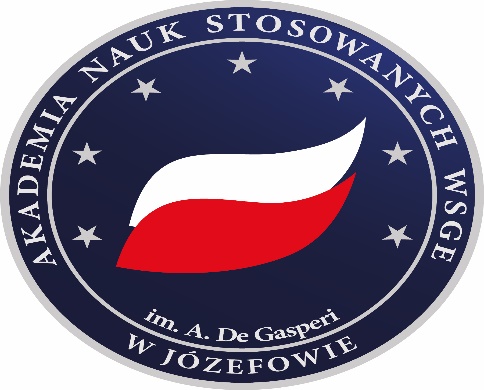 Akademia Nauk Stosowanych WSGE im. A. De Gasperi w JózefowieDZIENNIK PRAKTYKStudia II stopnia, ogólnoakademicki                                                                   Poziom, profilPEDAGOGIKA                                  Kierunek studiówPEDAGOGIKA RESOCJALIZACYJNA Z TERAPIĄ PEDAGOGICZNĄ/                            PEDAGOGIKA RESOCJALIZACYJNA  Z KURATELĄ SĄDOWĄ Zakres studiów..................................................................................................................imię i nazwisko studenta………………………………………………………………………………………….Nr albumuPotwierdzam udział w szkoleniu o charakterze organizacyjno-informacyjnym z Opiekunem Praktyk Studenckich w wymiarze 2 godzin w celu omówienia przebiegu praktyki.                                                            …………………………                                                                                                                                 podpis Studenta  Ocena efektów uczenia się  podczas praktyki  (wypełnia opiekun w placówce)5 - bardzo wysoki poziom przygotowania, 4 - wysoki poziom przygotowania, 3 - odpowiada oczekiwaniom instytucji, 2 - poważne zastrzeżenia..............................					........................................................................	Miejscowość i data					Podpis opiekuna praktyk i pieczątka instytucjiPrzykładowy arkusz obserwacji zajęć( 3 sztuki z placówki)Imię i nazwisko studenta ............................................................Data ..................................................................................................Grupa uczestników ......................................................................
Imię i nazwisko prowadzącego .................................................................................... 
Miejsce zajęć (instytucja, w której studentka/student obserwuje prowadzone zajęcia) ...........................................................................................................................................................................Rodzaj zajęć ...................................................................................Liczba uczestników ............................... 
Temat zajęć (podaj temat główny)................................................................................................................................................................................................................................................................................................................................................................................................................................................................................................................................. Cele zajęć (podaj cele ogólne i szczegółowe) ....................................................................................................................................................................................................................................................................................................................................................................................................................................................................................................................................................................................................................................................................................................................................................................................................................................................................................... Metody prowadzenia zajęć...................................................................................................................................................................................................................................................................................................................................................... Pomoce dydaktyczne (wykorzystane do prowadzenia zajęć)....................................................................................................................................................................................................................................................................................................................................................................................................................................................................................................................................................................................................................................................................................................................................................................................................................................................................................... Uwagi i spostrzeżenia studenta:Podaj swoje uwagi dotyczące organizacji, przebiegu zajęć, realizacji założonych celów, sposobów rozwiązywania ewentualnych problemów i trudności pojawiających się w trakcie realizacji zajęć.............................................................................................................................................................................................................................................................................................................................................................................................................................................................................................................................................................................................................................................................................................................................................................................		 ......................................................................................data i podpis studenta) 			 (data i podpis nauczyciela prowadzącego zajęcia)Ocena końcowa zaliczenia praktyki (imię i nazwisko) ……………………………………………… - student/-ka kierunku Pedagogika  na poziomie studiów drugiego stopnia o profilu ogólnoakademickim                                                                  w zakresie………………………………………………………. prowadzonego w Akademii Nauk Stosowanych WSGE im. A. De Gasperi w Józefowie odbył/-a studenckie praktyki zawodowe w okresie  od ................................... r. do ..................................... r.Student/-ka samodzielnie:………………………………………………………………………………………………..………………………………………………………………………………………………..………………………………………………………………………………………………………………………………………………………………………………………………..…………Ponadto brał/-a udział w następujących działaniach:………………………………………………………………………………………………..………………………………………………………………………………………………..………………………………………………………………………………………………………………………………………………………………………………………………..………………………………………………………………………………………………..………………………………………………………………………………………………………………………………………………………………………………………………..………………………………………………………………………………………………..…………………………………………………………………………………………Proponowana ocena końcowa (2;  3;  3,5;  4;  4,5;  5): …………………………………………Cechy, które zakładowy opiekun praktyk:uważa za mocne strony studenta/-tki:…………………………………………………………………………………………………………………………………………………………………………………………………………………………………………………………………………………………………………………………………………………………………………………………………………………………………………………………………………………………………………uważa za słabe strony studenta/-tki:………………………………………………………………………………………………………………………………………………………………………………………………………………………………………………………………………………………………………………………………………………………………………………………………..………………………………………………………………………………………………..…………… …………………………………………..   	   		……………………………………podpis zakładowego opiekuna praktyk        				       podpis praktykantaWnioski Studenta dotyczące  praktyki wraz z elementami samooceny……………………………………………………………………………………………………………………………………………………………………………………………………………………………………………………………………………………………………………………………………………………………………………………………………………………………………………………………………………………………………………………………………………………………………………………………………………………………………………………………………………………………………………………………………………………………………………………………………………..                                         podpis Studenta PROTOKÓŁ ZALICZENIA PRAKTYK    Imię i nazwisko studenta……………………………………………….………..      Numer albumu ……………………………………………………………………      Opiekun w Instytucji ……………………………………………………………..Opinia Opiekuna Praktyk    ……………………………     ……………………….        z ramienia Uczelni                                                                                 data i podpisPraktykę zaliczono  w wymiarze ………..     ...……………………….…………………..……………………………data, pieczątka i podpis Prorektora ds. kształceniaDane studenta odbywającego praktykę                                                                                                                           Imię i nazwisko………………………………………………………….......................Rok.......................semestr:…………………Dane dotyczące placówki (nazwa, adres, imię i nazwisko opiekuna praktyki)……………………………………………………………..............................…………………………………………………………………………………………………………………………………………….…………………………………………Przebieg praktyki Termin i liczba godzin trwania praktyki -   od ..........................do ............................  liczba godzin: ……………… Przebieg praktykiDane studenta odbywającego praktykę                                                                                                                           Imię i nazwisko………………………………………………………….......................Rok.......................semestr:…………………Dane dotyczące placówki (nazwa, adres, imię i nazwisko opiekuna praktyki)……………………………………………………………..............................…………………………………………………………………………………………………………………………………………….…………………………………………Przebieg praktyki Termin i liczba godzin trwania praktyki -   od ..........................do ............................  liczba godzin: ……………… Przebieg praktykiDane studenta odbywającego praktykę                                                                                                                           Imię i nazwisko………………………………………………………….......................Rok.......................semestr:…………………Dane dotyczące placówki (nazwa, adres, imię i nazwisko opiekuna praktyki)……………………………………………………………..............................…………………………………………………………………………………………………………………………………………….…………………………………………Przebieg praktyki Termin i liczba godzin trwania praktyki -   od ..........................do ............................  liczba godzin: ……………… Przebieg praktykiDane studenta odbywającego praktykę                                                                                                                           Imię i nazwisko………………………………………………………….......................Rok.......................semestr:…………………Dane dotyczące placówki (nazwa, adres, imię i nazwisko opiekuna praktyki)……………………………………………………………..............................…………………………………………………………………………………………………………………………………………….…………………………………………Przebieg praktyki Termin i liczba godzin trwania praktyki -   od ..........................do ............................  liczba godzin: ……………… Przebieg praktykiDane studenta odbywającego praktykę                                                                                                                           Imię i nazwisko………………………………………………………….......................Rok.......................semestr:…………………Dane dotyczące placówki (nazwa, adres, imię i nazwisko opiekuna praktyki)……………………………………………………………..............................…………………………………………………………………………………………………………………………………………….…………………………………………Przebieg praktyki Termin i liczba godzin trwania praktyki -   od ..........................do ............................  liczba godzin: ……………… Przebieg praktykiDane studenta odbywającego praktykę                                                                                                                           Imię i nazwisko………………………………………………………….......................Rok.......................semestr:…………………Dane dotyczące placówki (nazwa, adres, imię i nazwisko opiekuna praktyki)……………………………………………………………..............................…………………………………………………………………………………………………………………………………………….…………………………………………Przebieg praktyki Termin i liczba godzin trwania praktyki -   od ..........................do ............................  liczba godzin: ……………… Przebieg praktykiRodzaj praktyki (obserwacyjna asystencka, resocjalizacyjna, z kurateli sądowej,  przedmiotowo-metodyczna)Potwierdzenie praktykiPotwierdzenie praktykiPotwierdzenie praktykiPotwierdzenie praktykiPotwierdzenie praktykiRodzaj praktyki (obserwacyjna asystencka, resocjalizacyjna, z kurateli sądowej,  przedmiotowo-metodyczna)Opis wykonywanych czynnościData  rozpoczęcia                   i zakończenia  Godziny praktyk                od - doIlość godzinPodpis opiekuna praktykEfekty podlegające ocenieEfekty podlegające ocenieOcena osiągnięcia przez studenta założonych efektów uczenia się Ocena osiągnięcia przez studenta założonych efektów uczenia się Ocena osiągnięcia przez studenta założonych efektów uczenia się Ocena osiągnięcia przez studenta założonych efektów uczenia się Efekty podlegające ocenieEfekty podlegające ocenie2345Wiedza teoretyczna                                                  Student zna i rozumieK2A_W12  ma uporządkowaną wiedzę na temat zasad i norm etycznych oraz etyki zawodowej, w tym zasady ochrony własności przemysłowej i prawa autorskiego  ( PS7_WK)Wiedza teoretyczna                                                  Student zna i rozumieK2A_W13  posiada pogłębioną wiedzę w wybranym zakresie studiów                                ( P7S_WG ,  P7S_WK)Wiedza teoretyczna                                                  Student zna i rozumieE.3R.W1.  zadania charakterystyczne dla szkoły, placówki systemu oświaty oraz środowisko, w jakim one działająWiedza teoretyczna                                                  Student zna i rozumieE.3R.W2. organizację, statut i plan pracy szkoły oraz program wychowawczo-profilaktyczny;Wiedza teoretyczna                                                  Student zna i rozumieE.3R.W3. zasady zapewniania bezpieczeństwa uczniom, wychowankom w szkole, placówce systemu oświaty i poza nimi.Umiejętności praktyczneStudent potrafiK2A_U03  potrafi sprawnie porozumiewać się przy użyciu różnych kanałów i tech­nik informacyjno-komunikacyjnych ze specjalistami w zakresie pedagogiki, jak i z odbiorcami spoza grona specjalistów, korzystając z nowoczesnych rozwią­zań technologicznych   (P7S_UW ,  P7S_UK)Umiejętności praktyczneStudent potrafiK2A_U10  potrafi wybrać i zastosować właściwy dla danej działalności pedagogicz­nej sposób postępowania, potrafi dobierać środki i metody pracy w celu efektywnego wykonania pojawiających się zadań zawodowych  (P7S_UW)Umiejętności praktyczneStudent potrafiK2A_U13  posiada pogłębione umiejętności w wybranym zakresie studiów  (P7S_UW,  P7S_UK,   P7S_UO,  P7S_UU)Umiejętności praktyczneStudent potrafiE.3R.U1. wyciągać wnioski z obserwacji pracy nauczycieli lub terapeutów, ich interakcji z uczniami lub wychowankami oraz sposobu, w jaki planują i przeprowadzają zajęcia dydaktyczne, wychowawcze lub opiekuńcze;Umiejętności praktyczneStudent potrafiE.3R.U2. wyciągać wnioski z obserwacji sposobu integracji działań opiekuńczo-wychowawczych i dydaktycznych przez nauczycieli lub specjalistów;Umiejętności praktyczneStudent potrafiE.3R.U3. zaplanować i przeprowadzić zajęcia pod nadzorem opiekuna praktyk zawodowych;Umiejętności praktyczneStudent potrafiE.3R.U4. analizować, przy pomocy opiekuna praktyk zawodowych oraz nauczycieli akademickich prowadzących zajęcia w zakresie przygotowania psychologiczno-pedagogicznego, sytuacje i zdarzenia pedagogiczne zaobserwowane lub doświadczone w czasie praktyk.Kompetencje społeczneStudent jest gotów doK2A_K01  potrafi krytycznie ocenić poziom swojej wiedzy i umiejętności                         w rozwiazywaniu problemów poznawczych i praktycznych ( P7S_KK)Kompetencje społeczneStudent jest gotów doK2A_K04  utożsamia się z wartościami, celami i zadaniami realizowanymi w prakty­ce pedagogicznej, odznacza się rozwagą, dojrzałością i zaangażowaniem w projektowaniu, planowaniu i realizowaniu działań na rzecz środowiska społecznego i interesu publicznego  (P7S_KO)Kompetencje społeczneStudent jest gotów doK2A_K08  posiada pogłębione kompetencje społeczne w wybranym zakresie studiów  (P7S_KK,  P7S_KO,  P7S_KR)Kompetencje społeczneStudent jest gotów doE.3R.K1. skutecznego współdziałania z opiekunem praktyk zawodowych oraz z nauczycielami w celu poszerzania swojej wiedzy.Przebieg zajęćZadaniaCzasWskazówki organizacyjno-metodycznePodaj w punktach harmonogram.Wymień zadania realizowane przez prowadzącego.Podaj orientacyjny czas trwania poszczególnych zajęć.Wymień wskazania lub   zalecenia dotyczące prowadzenia zajęć formułowane prowadzącego.Nazwa i adres placówki (nazwa/pieczątka)Potwierdzenie zakończenia praktyki przez Dyrektora placówki     data, pieczątka i podpis ))Dyrektora)Liczba zrealizowanych godzin:  ………………………   ………….……………………………..Podpis Opiekuna z placówki Liczba zrealizowanych godzin:  ………………………   ………….……………………………..Podpis Opiekuna z placówki 